Graphing PolynomialsUse a graphing calculator to graph the polynomial function.  Then use the graph to determine the function’s domain, range, and end behavior.  (Use interval notation for the domain and range.)1.  					2.    3. 					4.     Use a graphing calculator to graph the function.  Then use the graph to state the zeros and multiplicity of each zero.  5.    			6.  7.  				8.   Sketch a graph of the polynomial function.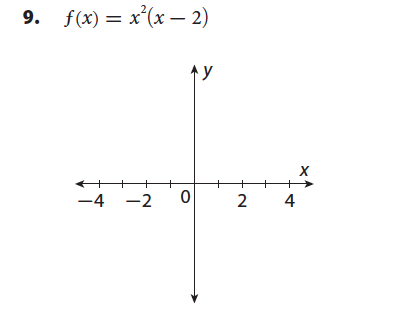 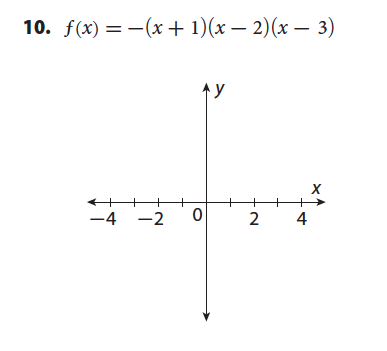 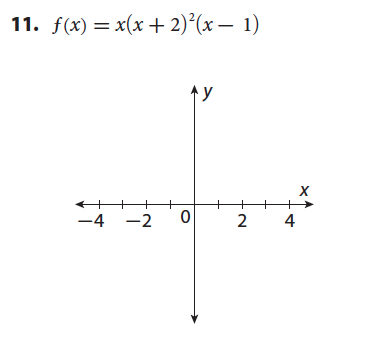 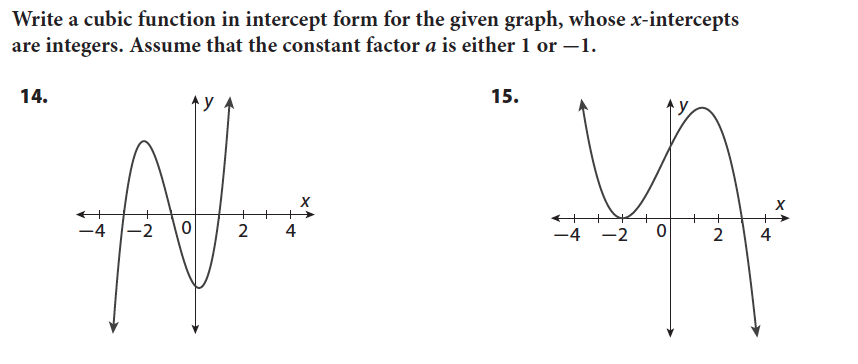 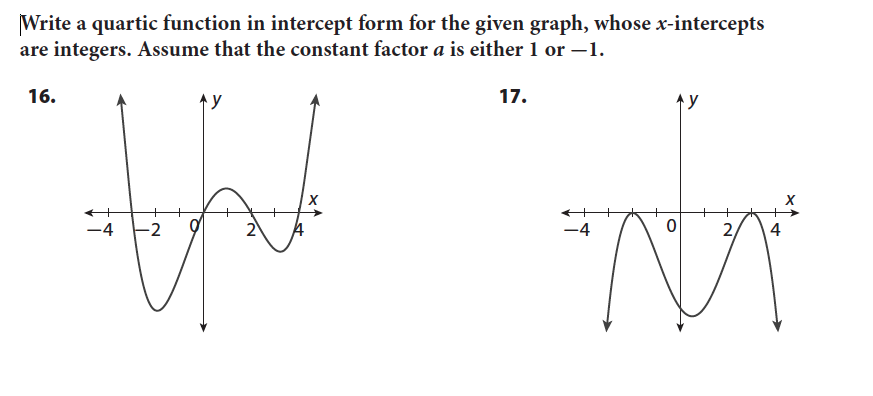 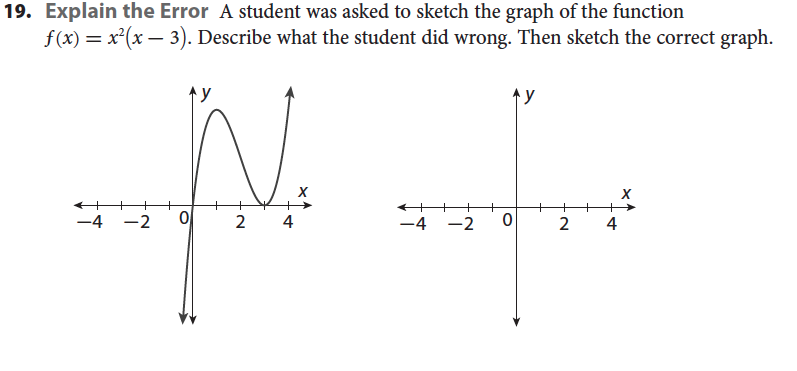 Selected Answers:Domain:  Range:  End Behavior:        As          As        3.   Domain:  Range:  End Behavior:        As          As       5.    0 multiplicity 1, -3 multiplicity 1, -1 multiplicity 1     7.    0 multiplicity 1, 2 multiplicity 2     9.     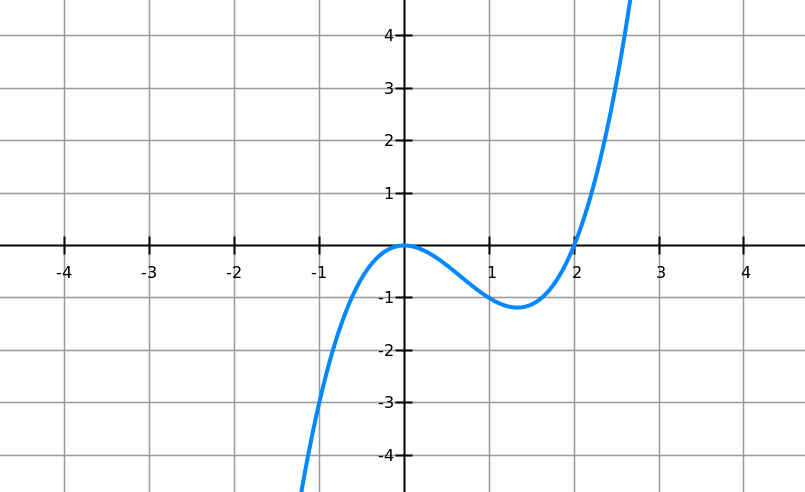 11.  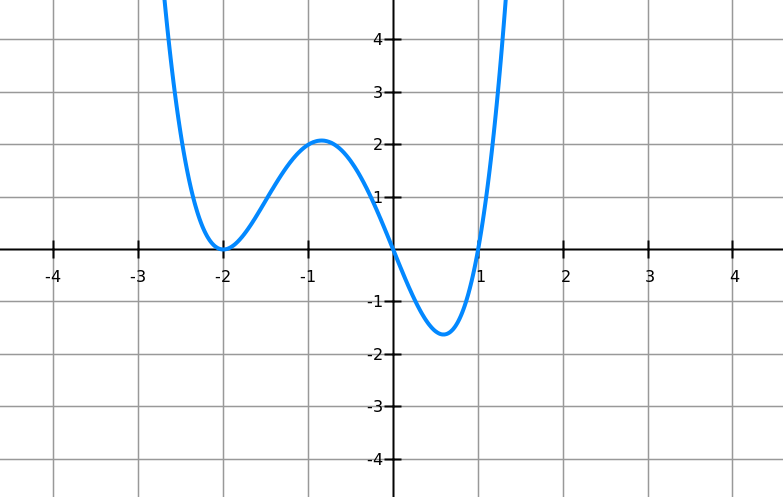 14.   17.   19.  The student has the graph crossing at x=0 and tangent at x=3 when it should be tangent at x=0 and cross at x=3.   (Actual graph on next page)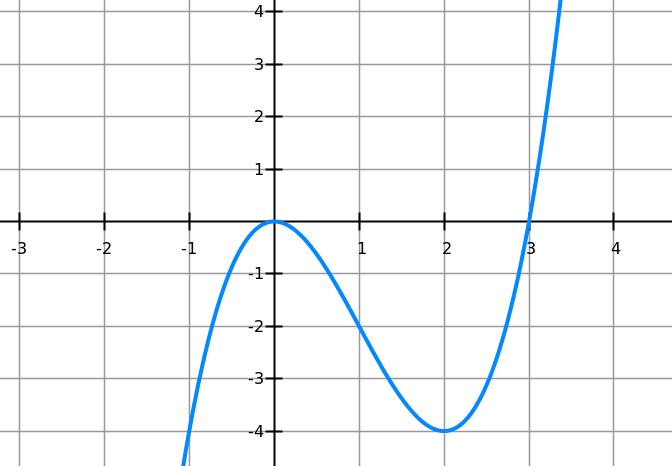 ZeroMultiplicityIntersectionZeroMultiplicityIntersectionZeroMultiplicityIntersectionZeroMultiplicityIntersection